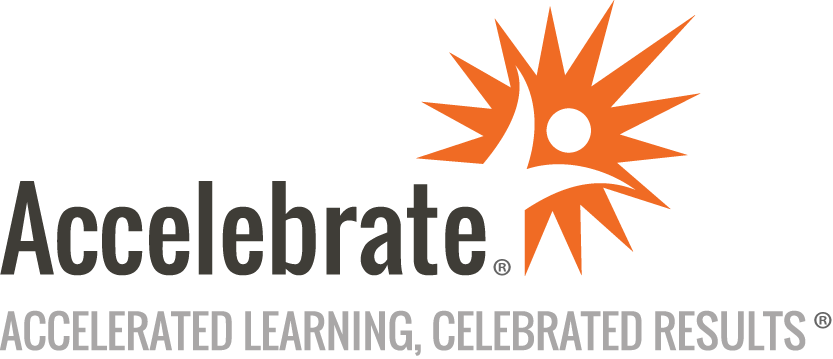 Writing User StoriesCourse Number: AGL-146
Duration: 2 daysOverviewAccelebrate's Agile Training: Writing User Stories training course teaches students to create User Stories as a means of tracking project requirements. In addition, attendees learn to decompose User Stories, groom the product backlog, and estimate the timing of deliverables using relative sizing.PrerequisitesIt is recommended that participants have experience working on Agile teams or have prior Agile training. However, we would be delighted to tailor it to any level of prior experience.MaterialsAll attendees receive comprehensive courseware.Software Needed on Each Student PCFor in-person deliveries, attendees do not need computers for this course. We will provide full classroom setup instructions that will include seating in small groups, with supplies such as flipcharts, sticky notes, markers, and pens for the attendees and a projector and Internet connection for the instructor's laptop.Online deliveries for this interactive training will use an online meeting platform (such as Zoom, WebEx, GoTo, or Teams) to have face-to-face contact online, including use of breakout rooms for group activities.ObjectivesReview Scrum and AgileLearn Lean/Agile RequirementsMap, tell, and split StoriesGroom the product backlogComplete an In-Depth Requirements/Story WorkshopOutlineIntroductionAgile Review Agile FrameworkAgile Advantages and PotentialThe Agile Manifesto and PrinciplesAgile Planning – Multiple Levels of PlanningThe Product ViewThe Principles and RequirementsScrum Review Roles and ResponsibilitiesHow It WorksArtifactsDefinition of Done and Acceptance CriteriaLean/Agile Requirements What are Agile RequirementsMyth behind Lean/Agile RequirementsAgile ModelingPersonasPopulating a BacklogVertical SlicesStory Mapping BackboneSkeletonRelease PlanningStory MappingTelling Stories - The Card, Conversation, Confirmation The Card – Techniques and Templates for Writing Stories N.V.E.S.T in Good User StoriesHandling Non-Functional RequirementsThe Conversation – Who – When and HowThe Confirmation Specification by ExampleGiven, When, ThenStory Splitting Hamburger MethodLazy Splitting9 Patterns for Splitting StoriesSplitting Story – LabsThe Product Backlog Refinement Meeting The How, When, and Why of RefinementThe AgendaQualities of a Good Product BacklogThe Requirements/Story Workshop Before the WorkshopDuring the WorkshopAfter the WorkshopPutting it all to PracticeConclusion